Dodavatel:Alza.cz a.s.Jankovcova 1522/5317000 Praha 727082440MUZEUM UMĚNÍ OLOMOUCstátní příspěvkováorganizaceDenisova 47, 771 11 Olomouc+420 585 514 111info@muo.czwww.muo.czčíslo objednávky NIPEZIDv Olomouci0017/12/2023	[32324000-0] MUOLX0021VN3 19.12.2023Objednáváme u vás 3 ks obrazovek do vestibulu CentraluTyp obrazovky: 55" Samsung The Frame QE55LS03BG+ TV držák na zeď v balení cena 30.000 Kč/kusPředpokládaná hodnota: 90 000,00 KčDěkujiMgr. Ondřej Zatloukalředitel Muzea umění OlomoucNa fakturu prosím uveďte číslo objednávkyBANKOVNÍ SPOJENÍ:Česká národní banka, pobočka Rooseveltova 18, 601 10 Brno Číslo účtu: 197937621/0710BIC (SWIFT): CNBACZPPIBAN: CZ96 0710 0000 0001 9793 7621IČ: 75079950VYŘIZUJE:xxxxÚČEL ZDŮVODNĚNÍ NÁKUPU: obrazovky do vestibulu CentralPODPIS SCHVALUJÍCÍHO: (vedoucí oddělení, referátu, odboru) xxPODPIS SPRÁVCE ROZPOČTU: potvrzuji, že jsem prověřil(a) připravovanou operaci ustan.§ 13 vyhlášky 416/2004 Sb.INDIVIDUÁLNÍ PŘÍSLIB KČ bez DPH:s DPH: 90 000,00 Kčxxdatum a podpisObjednávka nad 50.000 bez DPH SCHVALUJÍCÍREGISTR SMLUVxxxDotaceVÝSTAVASchvalujícíDatum: 15.1.2024 14:04:37xEkonomDatum: 16.1.2024 10:18:05Jméno: x xPříkazce operaceDatum: 16.1.2024 15:05:01xxSprávce rozpočtuDatum: 16.1.2024 18:xx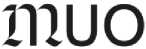 xElektronickýpodpis : 11.1.2024Certifikát autora podpisu :xx Vydal : Muzeum umeni x